ПРОЕКТ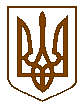 УКРАЇНАПЕРВОМАЙСЬКА  РАЙОННА  РАДАМИКОЛАЇВСЬКОЇ   ОБЛАСТІРІШЕННЯвід   ______________                         ХІХ позачергова  сесія   сьомого  скликанняПро затвердження плану діяльності районної ради з підготовки проектів регуляторних актів на 2018 рікВідповідно до ст.ст. 7, 32 Закону України «Про засади державної регуляторної політики у сфері господарської діяльності», ст. 43 Закону України «Про місцеве самоврядування в Україні»,   з метою недопущення прийняття економічно недоцільних та неефективних регуляторних актів, вдосконалення правового регулювання господарських відносин на території району, районна радаВИРІШИЛА:1. Затвердити План діяльності районної ради з підготовки проектів регуляторних актів на 2018 рік.2. Виконавчому апарату районної ради забезпечити оприлюднення Плану діяльності районної ради з підготовки проектів регуляторних актів на 2018 рік, шляхом розміщення на офіційному веб-сайті Первомайської районної державної адміністрації у розділі «Районна рада».3. Контроль за виконання даного рішення покласти на постійну комісію районної ради з питань економічної та регуляторної політики, промисловості, розвитку зон підприємництва, транспорту, зв’язку, енергетики, житлово-комунального господарства, будівництва, сфери послуг та соціального розвитку села.Голова районної ради                                                                           С.А.Вовк